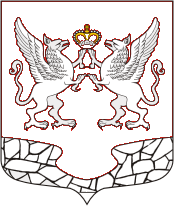  СОВЕТ ДЕПУТАТОВ МУНИЦИПАЛЬНОГО ОБРАЗОВАНИЯЕЛИЗАВЕТИНСКОЕ СЕЛЬСКОЕ ПОСЕЛЕНИЕ ГАТЧИНСКОГО МУНИЦИПАЛЬНОГО РАЙОНА ЛЕНИНГРАДСКОЙ ОБЛАСТИРЕШЕНИЕ25 марта 2021г.                                                                                                             № 108	С учетом  положений Федерального закона  от 25.12.2008 № 273-ФЗ «О противодействии коррупции», Указов Президента Российской Федерации от 01.07.2010  № 821 «О комиссиях по соблюдению требований к служебному поведению федеральных государственных служащих и урегулированию конфликта интересов»,  от 21.09.2009 № 1065 «О проверке достоверности и полноты сведений, представляемых гражданами, претендующими на замещение должностей федеральной государственной службы, и федеральными государственными служащими, и соблюдения федеральными государственными служащими требований к служебному поведению», руководствуясь Федеральным законом от 06.03.2003 № 131-ФЗ «Об общих принципах организации местного самоуправления в Российской Федерации», Уставом  муниципального образования Елизаветинское сельское поселение Гатчинского муниципального района Ленинградской области, совет депутатов муниципального образования Елизаветинское сельское поселение Гатчинского муниципального района Ленинградской областиР Е Ш И Л:Внести изменения в Приложение 2 решения совета депутатов от 20.06.2019г. №307  «Об утверждении Положения о комиссии по соблюдению требований к   поведению и урегулированию конфликта интересов в совете депутатов муниципального образования Елизаветинское сельское поселение Гатчинского муниципального района Ленинградской области» и утвердить состав комиссии по соблюдению требований к   поведению и урегулированию конфликта интересов депутатов  совета депутатов муниципального образования Елизаветинское сельское поселение Гатчинского муниципального района Ленинградской области в новой редакции (Приложение).Решение совета депутатов от 31.10.2019г. №12 «О внесении изменений в решение совета депутатов от 20.06.2019г. №307 «Об утверждении Положения о комиссии по соблюдению требований к   поведению и урегулированию конфликта интересов в совете депутатов муниципального образования Елизаветинское сельское поселение Гатчинского муниципального района Ленинградской области» считать утратившим силу.Решение вступает в силу со дня официального опубликования и подлежит размещению на официальном сайте муниципального образования Елизаветинское сельское поселение в сети «Интернет».     Глава муниципального образования     Елизаветинское сельское поселение                                                    Е.В. СамойловПриложение            утверждено решением совета депутатов               Елизаветинского сельского поселения              Гатчинского муниципального района     от 25.03.2021г. № 108СОСТАВкомиссии по соблюдению требований к   поведению и урегулированию конфликта интересов депутатов совета депутатов муниципального образования Елизаветинское сельское поселение Гатчинского муниципального районаЛенинградской областиПредседатель комиссии – Самойлов Евгений Владимирович, глава муниципального образования Елизаветинское сельское поселение  Заместитель председателя   комиссии – Парфененко Роман Борисович, председатель постоянной комиссии по вопросам бюджетной и экономической политики       Секретарь комиссии – Житников Анатолий Владимирович, депутат совета депутатов муниципального образования Елизаветинское сельское поселение          Члены комиссии:Ткаченко Владимир Владимирович     - председатель постоянной комиссии по вопросам благоустройства, жилищно-коммунального хозяйства и другим отраслям обслуживания населения О внесении изменений в решение совета депутатов от 20.06.2019г. №307 «Об утверждении Положения о комиссии по соблюдению требований к   поведению и урегулированию конфликта интересов в совете депутатов муниципального образования Елизаветинское сельское поселение Гатчинского муниципального района Ленинградской области»